16  декабря  2022 года  коллектив ООО «ГазВодСтрой»  провели собрание с повесткой дня:1)	Участие сельского поседения Охлебининский сельсовет в  конкурсе  ППМИ 20232)	выбора актуального  проекта.Коллектив единогласно  проголосовал за участие в данном конкурсе с проектом «Ремонт дороги пер. Больничный» 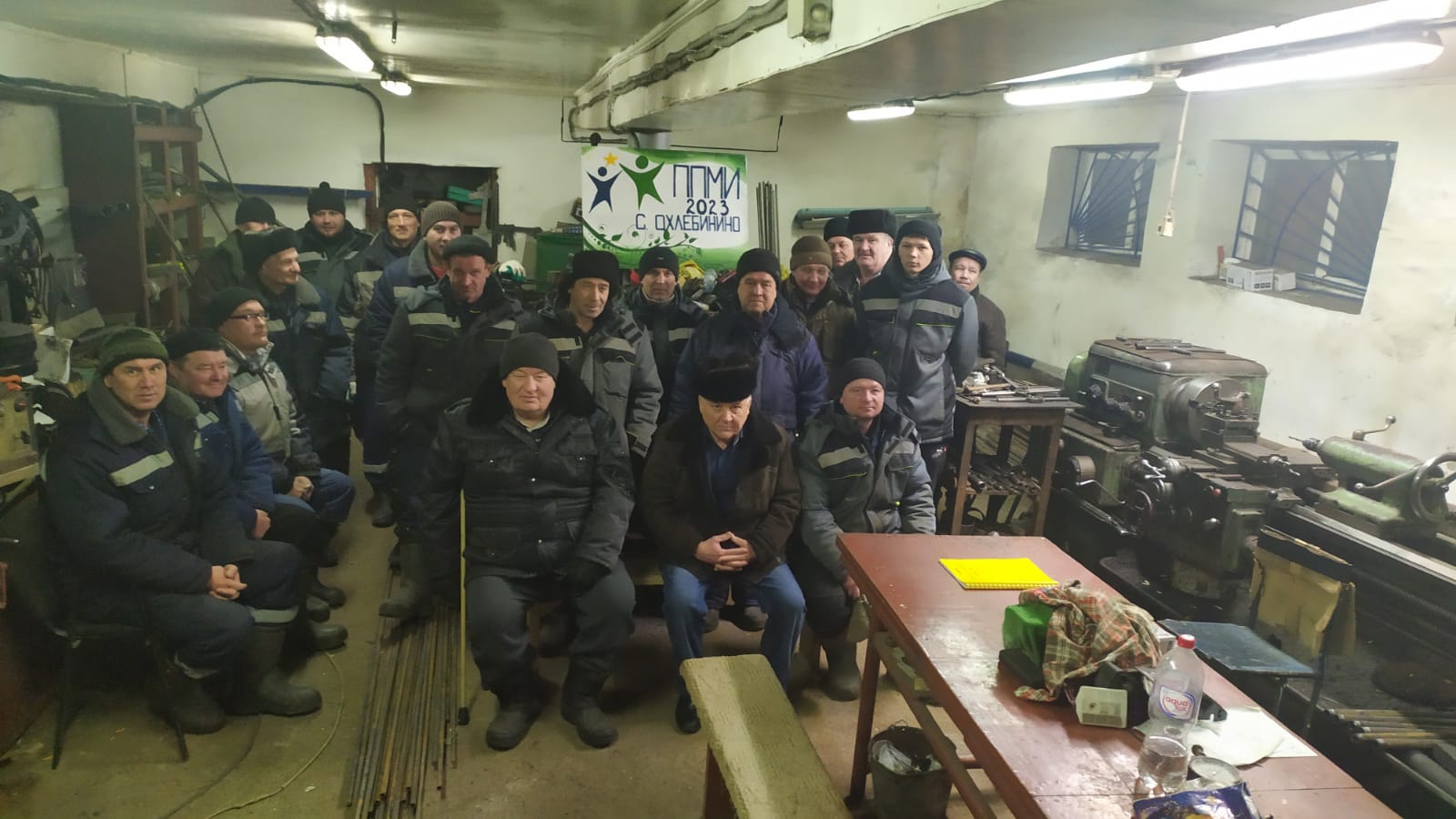 